Об утверждении Порядка создания координационных или совещательных органов в области развития малого и среднего предпринимательства при администрации города Алатыря Чувашской Республики В соответствии с Федеральным законом от 24 июля 2007 г. № 209-ФЗ «О развитии малого и среднего предпринимательств в Российской Федерации», Законом Чувашской Республики от 19 октября 2009 г. № 51 «О развитии малого и среднего предпринимательства в Чувашской Республике», в целях развития малого и среднего предпринимательства в городе Алатыре администрация города Алатыря Чувашской Республикип о с т а н о в л я е т:Утвердить Порядок создания координационных или совещательных органов в области развития малого и среднего предпринимательства при администрации города Алатыря Чувашской Республики согласно приложению к настоящему постановлению.Отделу культуры, по делам национальностей, туризма и архивного дела администрации города Алатыря (Кандрашин В.А.) разместить настоящее постановление на официальном сайте администрации города Алатыря Чувашской Республики и опубликовать в периодическом печатном издании «Бюллетень города Алатыря Чувашской Республики».Настоящее постановление вступает в силу после его официального опубликования.Контроль за исполнением постановления возложить на первого заместителя главы по экономике и финансам – начальника отдела экономики Марунину Н.В.Глава администрации                                                                                                 Д.В. Трифонов                                                                                                   Одинцова С.А.(83531)20415Утверждено
постановлением
администрации
города Алатыря Чувашской Республики от «      »               2022 г. №Порядок создания координационных или совещательных органов в области развития малого и среднего предпринимательства при администрации города Алатыря Чувашской Республики 1. Настоящий Порядок разработан в соответствии с частью 4 статьи 13 Федерального закона от 24.07.2007 г. № 209-ФЗ «О развитии малого и среднего предпринимательства в Российской Федерации», частью 2 статьи 6 Закона Чувашской Республики от 19.10.2009 г. № 51 «О развитии малого и среднего предпринимательства в Чувашской Республике» и устанавливает процедуру создания координационных или совещательных органов в области развития малого и среднего предпринимательства при администрации города Алатыря Чувашской Республики.2. Координационные или совещательные органы в области развития малого и среднего предпринимательства (далее - координационные или совещательные органы) создаются при администрации города Алатыря в целях:1) привлечения субъектов малого и среднего предпринимательства к реализации государственной политики в городе Алатыре в области развития малого и среднего предпринимательства;2) выдвижения и поддержки инициатив, имеющих местное значение и направленных на реализацию государственной политики в городе Алатыре в области развития малого и среднего предпринимательства;3) проведения общественной экспертизы проектов нормативных правовых актов администрации города Алатыря Чувашской Республики, регулирующих развитие малого и среднего предпринимательства;4) выработки рекомендаций при определении приоритетов в области развития малого и среднего предпринимательства;5) привлечения граждан, общественных объединений и представителей средств массовой информации к обсуждению вопросов, касающихся реализации права граждан на предпринимательскую деятельность, и выработке по данным вопросам рекомендаций.3. Координационные или совещательные органы создаются по инициативе:1) администрации города Алатыря Чувашской Республики;2) некоммерческих организаций, выражающих интересы субъектов малого и среднего предпринимательства.4. Инициаторы создания координационного или совещательного органа, указанные в подпункте 2 пункта 3 настоящего Порядка (далее - инициаторы), обращаются в письменной форме в администрацию города Алатыря Чувашской Республики с предложением создать координационные или совещательные органы. Обращение должно содержать обоснование необходимости создания координационного или совещательного органа, а также список кандидатур, предлагаемых к включению в его состав.5. Глава администрации города Алатыря Чувашской Республики в течении 30 дней со дня поступления обращения с предложением создать координационный или совещательный орган рассматривает его и информирует инициатора о принятом решении.6. Решение о создании координационного или совещательного органа, предусматривающее утверждение положения о нем, принимается в форме постановления администрации города Алатыря Чувашской Республики. Состав координационного или совещательного органа утверждается постановлением администрации города Алатыря Чувашской Республики, с учетом поступивших от инициаторов предложений по кандидатурам.7. В состав координационного или совещательного органа входят председатель, заместитель председателя, секретарь и члены координационного или совещательного органа.Председателем координационного или совещательного органа является глава администрации города Алатыря Чувашкой Республики.В состав координационного или совещательного органа входят по согласованию представители некоммерческих организаций, выражающих интересы субъектов малого и среднего предпринимательства, организаций инфраструктуры поддержки субъектов малого и среднего предпринимательства, представители территориальных органов федеральных органов государственной власти, органов государственной власти Чувашской Республики, структурных подразделений администрации города Алатыря Чувашской Республики, при этом количество представителей некоммерческих организаций, выражающих интересы субъектов малого и среднего предпринимательства, должно быть не менее двух третей от общего числа членов указанных координационных или совещательных органов.8. Постановление администрации города Алатыря Чувашской Республики о создании координационных или совещательных органов подлежат опубликованию в средствах массовой информации и на официальном сайте администрации города Алатыря Чувашской Республики.9. Организационно-техническое обеспечение деятельности координационного или совещательного органа осуществляется администрацией города Алатыря Чувашской Республики.Чăваш РеспубликиУлатăр хула АДМИНИСТРАЦИЙЕЙЫШАНУ«        »            2022 г. № Улатăр хули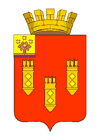  ЧУВАШСКАЯ РЕСПУБЛИКААДМИНИСТРАЦИЯ Города АлатыряПОСТАНОВЛЕНИЕ«        »                    2022 г. № г. Алатырь